CALGARY WEST SOCCER CLUB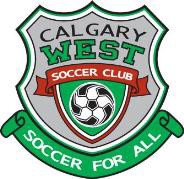 REPORT A CONCERN OR VIOLATIONAs a member of the Calgary West Soccer Club (CWSC), you have a duty to report instances of abuse and/or harassment directed at yourself and/or other members. 

Under Provincial Legislation, if you have reasonable grounds to suspect that a participant is or may be suffering from emotional abuse, physical abuse, and/or sexual abuse, you should immediately report the suspicion and the information on which it is based to the local child protection agency and/or the local police department. In Alberta, call the Child Abuse hotline 1-800-387-KIDS (5437). Violation(s) or Incident(s) of ConcernName of Program / Event / Competition where the violation(s) or incident(s) took place:
Date:          Location:   Who was involved?To the best of your ability, describe all parties involved. For each person, state their:First and last nameRole (i.e. coach, athlete, parent)How they were involved, targeted or affected by the misconductClub affiliation (if applicable) Full name of parent(s) or guardian(s) for anyone under 18 years of age
Who witnessed the misconduct?To the best of your ability, describe all who witnesses the incident. For each witness, state their:First and last nameFull name of parent(s) or guardian(s) for anyone under 18 years of ageDescribe the violation(s) or incident(s) of concernProvide any other information you may have, including information about the circumstances leading up to the incident and any response made. 
Description of Reasonable Evidence:If you contacted the authorities, please provide the following:
Date of contact:    
Time of contact:    Department contacted (name of person) and if a report was filed:
Report ID or Number:   Your Contact Information (Optional)
First and Last Name:   
Address:   
Email Address:   
Home Phone:        Mobile Phone:    Are you over 18 years of age?    YES      NOHow do you prefer to be contacted?     Home Phone        Mobile Phone        Email
Are you the parent or guardian of an CWSC member?      YES      NOSubmit to: report@calgarywestsoccer.com